In 1 Minute auf den Punkt 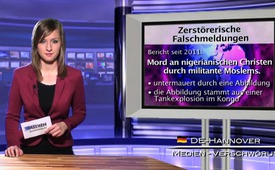 Zerstörerische Falschmeldungen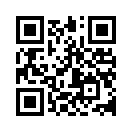 Seit 2011 kursiert im Netz ein Bericht über den grausamen Mord an nigerianischen Christen durch militante Moslems, untermauert durch eine Abbildung, auf der eine große Anzahl verkohlter Leichen zu sehen ist. Forscht man jedoch nach, stellt man fest, dass das Foto aus einer Tankexplosion im Kongo
stammt...Seit 2011 kursiert im Netz ein Bericht über den grausamen Mord an nigerianischen Christen
durch militante Moslems, untermauert durch eine Abbildung, auf der eine große Anzahl verkohlter Leichen zu sehen ist. Forscht man jedoch nach, stellt man fest, dass das Foto aus einer Tankexplosion im Kongo stammt. Diese Falschmeldung soll von der prominenten jüdischen, antimuslimischen Aktivistin und Vorsitzenden der internationalen Organisation SION (Stop the Islamization of Nations), Pamela Geller, stammen. Aufschlussreich ist auch, dass die Amerikanerin ihre Sympathie für den norwegischen Terroristen Anders Breivik* nicht verbergen konnte, der sie seinerseits in seinem, kurz vor seinem Attentat veröffentlichten Manifest, oftmals zitierte.
Es wird höchste Zeit, dass wir diese Menschen zur Rechenschaft ziehen, die solche entsetzlichen Lügen verbreiten mit dem einzigen Ziel, Spaltung,Hass und Krieg unter den Völkern zu entfachen.
Helfen Sie dabei mit und empfehlen Sie Klagemauer.TV weiter!von rhQuellen:www.splcenter.org/get-informed/intelligence-files/profiles/pamela-geller
www.peacock-panache.com/search/label/PamGellerDas könnte Sie auch interessieren:#1MinuteAufDenPunkt - In 1 Minute auf den Punkt - www.kla.tv/1MinuteAufDenPunktKla.TV – Die anderen Nachrichten ... frei – unabhängig – unzensiert ...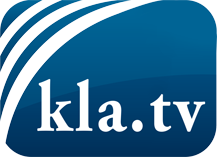 was die Medien nicht verschweigen sollten ...wenig Gehörtes vom Volk, für das Volk ...tägliche News ab 19:45 Uhr auf www.kla.tvDranbleiben lohnt sich!Kostenloses Abonnement mit wöchentlichen News per E-Mail erhalten Sie unter: www.kla.tv/aboSicherheitshinweis:Gegenstimmen werden leider immer weiter zensiert und unterdrückt. Solange wir nicht gemäß den Interessen und Ideologien der Systempresse berichten, müssen wir jederzeit damit rechnen, dass Vorwände gesucht werden, um Kla.TV zu sperren oder zu schaden.Vernetzen Sie sich darum heute noch internetunabhängig!
Klicken Sie hier: www.kla.tv/vernetzungLizenz:    Creative Commons-Lizenz mit Namensnennung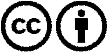 Verbreitung und Wiederaufbereitung ist mit Namensnennung erwünscht! Das Material darf jedoch nicht aus dem Kontext gerissen präsentiert werden. Mit öffentlichen Geldern (GEZ, Serafe, GIS, ...) finanzierte Institutionen ist die Verwendung ohne Rückfrage untersagt. Verstöße können strafrechtlich verfolgt werden.